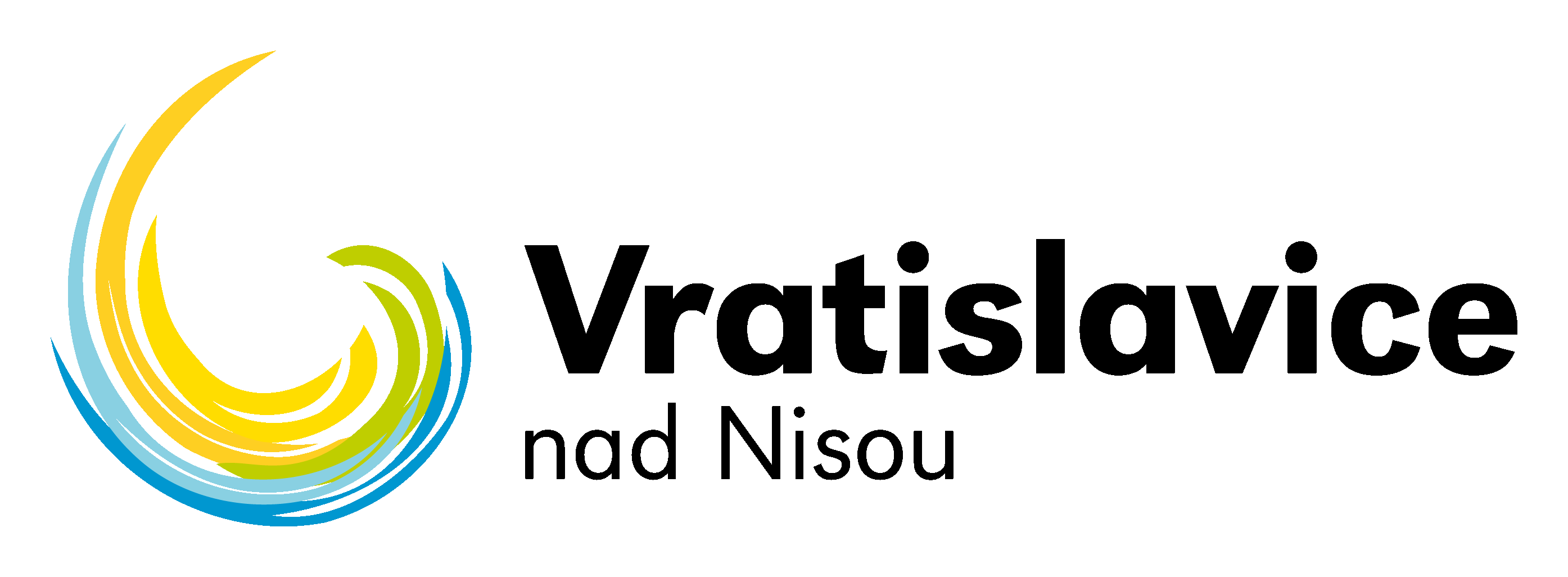 VEŘEJNOPRÁVNÍ SMLOUVA o poskytnutí dotace z rozpočtu Městského obvodu Liberec – Vratislavice nad NisouMěstský obvod Liberec – Vratislavice nad Nisouse sídlem:	 		Tanvaldská 50, 463 11, Liberec XXXIČ: 				00262978zastoupený:		Lukášem Pohankou, starostoukontaktní osoba:		Ing. Jana Míková, vedoucí ekonomického odborubankovní spojení: 		0984943369/0800(jako strana poskytující dotaci, dále jen „poskytovatel“)aSH ČMS – Sbor dobrovolných hasičů Vratislavice nad Nisou, z. s.se sídlem:			U Tělocvičny 871, 463 11  Liberec 30 		IČ: 				64039242		zastoupený:		Tomášem Hrudkou, starostou	bankovní spojení: 		197379519/0300(jako strana přijímající dotaci, dále jen „příjemce“)uzavírají v souladu s ustanovením § 10a zákona č. 250/2000 Sb., o rozpočtových pravidlech územních rozpočtů, ve znění pozdějších předpisů (dále jen zákon o rozpočtových pravidlech), a v souladu s ustanovením § 159 a násl. zákona č. 500/2004 Sb., správní řád, a zákona č. 128/2000 Sb., o obcích tutoveřejnoprávní smlouvu o poskytnutí dotace z rozpočtu Městského obvodu Liberec – Vratislavice nad Nisou.I. Předmět smlouvyPředmětem smlouvy je poskytnutí účelové neinvestiční dotace z rozpočtu Městského obvodu Liberec – Vratislavice nad Nisou (dále jen „dotace“) v roce 20212na účel specifikovaný v čl. II odst. 2 této smlouvy.II.Účel a výše dotace1. Finanční dotace je poskytnuta účelově. Příjemce se zavazuje použít poskytnutou dotaci pouze k účelu vymezenému v této smlouvě.2. Provozní dotace je poskytnuta příjemci ve výši: 100.000,- Kč (slovy: stotisíc Kč) na období: 1. 1. 2022 – 31. 12. 2022. Dotace se poskytuje účelově zejména na: provozní náklady (pojištění, STK + emise, pohonné hmoty, servis) na dodávkový automobil Peugeot Boxer RZ 3L9 2627, servis izolačních dýchacích přístrojů Pluto 300 a masek Spiromatic, servis motorového kalového čerpadla Heron a elektrocentrály Heron, servis dětského sportovního čerpadla a provozní náklady (výměna náplní a filtrů, zapalovací svíčky, baterie, pohonné hmoty).3. Poskytnutá dotace je veřejnou finanční podporou ve smyslu zákona č. 320/2001 Sb. finanční kontrole, ve znění pozdějších předpisů.III.Čerpání dotace1. Příjemce je oprávněn čerpat dotaci, která mu byla na základě této smlouvy poskytnuta, nejpozději do 31. 12. 2022, výhradně však na účel uvedený v čl. II., odst. 2.2. Nevyčerpanou dotaci je příjemce povinen vrátit nejpozději v termínu pro předložení závěrečného vyúčtování a závěrečné zprávy o realizaci projektu (dle čl. VI, odst. 2, této smlouvy), na účet poskytovatele č. 0984943369/0800 vedený u České spořitelny, a. s., variabilní symbol číslo smlouvy. O této skutečnosti je příjemce povinen bez zbytečného odkladu písemně informovat poskytovatele.IV.Způsob poskytnutí finančních prostředků1. Dotace bude příjemci poukázána jednorázově převodem na účet příjemce uvedený v záhlaví smlouvy do 30 kalendářních dnů ode dne podpisu smlouvy.V.Všeobecné podmínky1. Příjemce je povinen písemně oznámit poskytovateli všechny změny týkající se realizace projektu, identifikace příjemce či změny týkající se vlastnického vztahu k věci, na níž se dotace poskytuje (např. změny v časovém plánu či termínu projektu, změnu místa konání projektu, zrušení projektu, ohrožení realizace projektu, změny jména/názvu příjemce, právní formy, statutárního orgánu, osoby odpovědné za realizaci projektu, změna sídla/ bydliště, zánik podnikatelského oprávnění, zánik příjemce, změna kontaktních údajů – osob, telefonního a emailového spojení), a to nejpozději do 10 dnů ode dne, kdy se příjemce o změnách dozvěděl.2. Připouští-li to povaha projektu, je pořadatel projektu povinen zajistit přístup na akci osobám pověřeným kontrolní činností při čerpání dotace.3. Ve všech písemných materiálech a na veřejných vystoupeních, která se přímo vztahují k podpořenému projektu, se příjemce zavazuje uvádět text tohoto znění: „Projekt podporuje Městský obvod Liberec – Vratislavice nad Nisou“, anebo je povinen uvést logo Vratislavic nad Nisou. Připouští-li to povaha projektu, zejména jedná-li se o časově vymezené akce, nebo projekty - turnaje, výstavy, sezónní akce pro veřejnost, je pořadatel povinen zajistit vyvěšení banneru s logem Vratislavic nad Nisou na viditelném a důstojném místě. Zapůjčení banneru proběhne bezplatně po dohodě s vedoucím odboru kultury, školství a sportu. Použije-li příjemce poskytnutou dotaci na pořízení jakéhokoliv oděvu (včetně dresů), zavazuje se na něj umístit logo Vratislavic nad Nisou. O splnění povinnosti dle tohoto odstavce je příjemce povinen pořídit fotodokumentaci. VI.Vyúčtování dotace1. Příjemce dotace odpovídá za hospodárné a efektivní použití veřejných prostředků v souladu s účelem, pro který byly poskytnuty a v souladu s podmínkami v této smlouvě uvedenými. Dále odpovídá za jejich řádné a oddělené sledování v účetnictví v souladu s obecně platnými předpisy, zejména zákonem č. 563/1991 Sb. o účetnictví v platném znění, a za jejich správné vyúčtování.2. Příjemce dotace je povinen nejpozději do 31. 12. 2022 předložit poskytovateli závěrečnou zprávu o realizaci projektu a závěrečné vyúčtování poskytnuté dotace. Oba formuláře jsou dostupné v elektronické verzi na webových stránkách www.vratislavice.cz. Dokumenty řádně vyplněné, vytištěné, s přílohami a podpisem osoby zodpovědné za akci/projekt (statutární zástupce organizace, zmocněná osoba apod.), je příjemce povinen doručit, buď osobně na podatelnu Úřadu městského obvodu Liberec – Vratislavice nad Nisou, nebo zaslat poštou na adresu Městský obvod Liberec – Vratislavice nad Nisou, Tanvaldská 50, 463 11 Liberec 30.3. Povinnými přílohami vyúčtování jsou zejména účetní doklady, kterými prokazuje příjemce dotace náklady hrazené z dotace, a to i s případnými přílohami (pokud na ně odkazují). Za účetní doklady jsou považovány zejména:zjednodušené daňové doklady (paragon) a výdajové pokladní doklady;přijaté dodavatelské faktury a výpisy z bankových účtů dokládající jejich úhradu či výdajové pokladní doklady;nájemní smlouvy, splátkové kalendáře záloh na energie, pojistné smlouvy atp., doplněné dodavatelskými fakturami a bankovním výpisem s vyznačením konkrétních odchozích plateb;další doklady dokládající náklady hrazené z dotace např. smlouvy o dílo, pracovní smlouvy, dohody o provedení práce konané mimo pracovní poměr k projektu apod.Předložené doklady se musí vztahovat k dotovanému projektu a musí časově korespondovat s obdobím realizace projektu. Výjimkou může být poskytnutí dotace na úhradu energií dle fakturačního období (tj. zahrnutí úhrad energií z předchozího roku). V úhrnu musí dokládat minimálně výši poskytnuté dotace. Kopie dokladů musí být čitelné, nesmí se překrývat, musí obsahovat zákonem předepsané náležitosti. Zálohové faktury, směnky, úvěrové smlouvy a jim podobné doklady se nepovažují za podklad k vyúčtování. 4. Příjemce dotace je povinen uvést viditelně a trvale na originálech účetních dokladů, že částka je "úplně/částečně hrazena z  dotace, a to ve výši xxx Kč a z ostatních zdrojů ve výši yyy Kč“. Toto označení provede příjemce dotace nejpozději do termínu stanoveného pro předložení vyúčtování.5. Příjemce není povinen prokázat finanční spoluúčast z poskytnuté provozní dotace podle této smlouvy.6. V případě zjištění nedostatků v předloženém vyúčtování je příjemce dotace povinen nedostatky odstranit ve lhůtě určené poskytovatelem dotace.VII.Kontrola a sankce1. Příslušné orgány poskytovatele jsou oprávněny v souladu se zákonem č. 320/2001 Sb., o finanční kontrole, ve znění pozdějších předpisů, zákonem č. 128/2000 Sb., o obcích, ve znění pozdějších předpisů a zákonem o rozpočtových pravidlech kdykoli kontrolovat dodržení podmínek, za kterých byla dotace poskytnuta.2. Příjemce je povinen poskytnout součinnost při výkonu kontrolní činnosti dle odst. 1 tohoto článku, zejména předložit kontrolním orgánům poskytovatele k nahlédnutí originály všech účetních dokladů prokazujících využití prostředků v souladu s účelem poskytnutí dotace.3. V případě porušení podmínek dotace a povinnosti příjemce, bude poskytovatel postupovat dle §22 zákona č. 250/2000 Sb., o rozpočtových pravidlech územních rozpočtů, v platném znění.4. Za porušení dále uvedených, méně závažných podmínek ve smyslu ust. § 10a odst. 6 zákona č. 250/2000 Sb., je příjemce povinen provést nižší odvod za porušení rozpočtové kázně do rozpočtu Městského obvodu Liberec – Vratislavice nad Nisou (dále jen „MOV“) ve lhůtě do 15 dnů od doručení výzvy k zaplacení sankce, a to takto:a) pokud příjemce nepředloží závěrečné vyúčtování poskytnuté dotace nebo závěrečnou zprávu o realizaci projektu ve stanovené lhůtě (dle čl. VI., odst. 2 této smlouvy), odvod za porušení rozpočtové kázně činí:1 % z poskytnuté dotace (minimálně však 1.000,- Kč) při překročení lhůty o 1 až 7 dnů,20 % z poskytnuté dotace (minimálně však 2.000,- Kč) při překročení lhůty o 8 až 30 dnů,50 % z poskytnuté dotace (minimálně však 5.000,- Kč) při překročení lhůty o 31 až 50 dnů,100 % poskytnuté dotace při překročení lhůty o více než 51 dnů;b) při porušení spočívající v nedodržení publicity, neuvedení či neoznačení toho, že projekt, jenž je předmětem veřejné finanční podpory, je realizován s přispěním MOV (dle čl. V, odst. 4 této smlouvy), odvod za porušení rozpočtové kázně činí 5 % z poskytnuté dotace (minimálně však 1.000,- Kč);c) poruší-li příjemce povinnosti v oblasti vedení řádného a odděleného sledování přijatých a použitých finančních prostředků uloženého smlouvou, lze je však doložit jinou formou evidence, činí odvod za porušení rozpočtové kázně 50 % z poskytnuté dotace (minimálně však 5.000,- Kč).7. Za prodlení s odvodem za porušení rozpočtové kázně je ten, kdo rozpočtovou kázeň porušil, povinen zaplatit penále ve výši 1 promile z částky odvodu za každý den prodlení, nejvýše však do výše tohoto odvodu. Penále se počítá ode dne následujícího po dni, kdy došlo k porušení rozpočtové kázně, do dne připsání peněžních prostředků na účet poskytovatele.VIII.Závěrečná ustanovení1. Tato smlouva se stává platnou a právně účinnou dnem podpisu oběma smluvními stranami. Poskytovatel dotace obdrží 2 vyhotovení a příjemce dotace obdrží 1 vyhotovení; všechna vyhotovení mají stejnou právní relevanci. Jakékoli změny této smlouvy lze provádět pouze formou písemných číslovaných dodatků na základě dohody obou smluvních stran.2. Pokud dojde v průběhu platnosti této smlouvy u příjemce k přeměně nebo zrušení s likvidací, je příjemce povinen vrátit poskytovateli poměrnou část nevyčerpané dotace nejpozději 10 dní před tím, než dojde k přeměně nebo zrušení právnické osoby s likvidací. To platí pro příjemce právnické osoby podle ust. § 10a odst. 5 písm. k) zákona o rozpočtových pravidlech.3. Tuto smlouvu lze zrušit dohodou obou smluvních stran v souladu s ustanovením § 167 odst. 1 písm. a) zákona č. 500/2004 Sb., správní řád, v účinném znění. Taková dohoda musí být písemná a musí v ní být uvedeny důvody, které vedly k ukončení smlouvy včetně vzájemného vypořádání práv a závazků. Pokud již byla příjemci poskytnuta dotace, dohoda o ukončení smlouvy musí obsahovat závazek příjemce o vrácení poskytnuté dotace ve lhůtě do 15 dnů ode dne účinnosti této dohody.4. Příjemce, který dobrovolně na základě své svobodné vůle poskytuje své přesné a pravdivé osobní údaje zejména v rozsahu jméno, příjmení, datum narození, aj. v procesu uzavření veřejnoprávní smlouvy o poskytnutí dotace, uděluje tímto svůj výslovný souhlas se zpracováním těchto údajů Městským obvodem Liberec – Vratislavice nad Nisou v souladu se zákonem č. 110/2019 Sb., o zpracování osobních údajů a o změně některých zákonů, ve znění pozdějších předpisů. Poskytnuté údaje budou použity jen pro účely poskytnutí dotace. Přístup k informacím budou mít pouze pověření pracovníci MOV. Souhlas se zpracováním osobních údajů je poskytován na dobu nezbytně nutnou k uchování informací, po jejímž skončení budou listiny skartovány a data vymazána. Tento souhlas je možné kdykoli odvolat.5. Smluvní strany prohlašují, že se s obsahem smlouvy seznámily, porozuměly jí a smlouva plně vyjadřuje jejich svobodnou a vážnou vůli, což stvrzují svými vlastnoručními podpisy.6. Příjemce souhlasí se zveřejněním smlouvy dle zákona 340/2015 Sb. Zákon o zvláštních podmínkách účinnosti některých smluv, uveřejňování těchto smluv a o registru smluv (zákon o registru smluv).7. Doložka platnosti právního úkonu dle § 41 zákona č. 128/2000 Sb., o obcích, ve znění pozdějších právních předpisů. Vzorová veřejnoprávní smlouva schválena usnesením ZMO č. 75/11/2019, ze dne 13. 11. 2019.Poskytnutí dotace schváleno usnesením ZMO č. 27/04/2022, ze dne 13. 04. 2022.Ve Vratislavicích nad Nisou, dne 			          		V Liberci, dne za poskytovatele:		za příjemce:........................................................                              	........................................................Lukáš Pohanka, starosta	Tomáš Hrudka, starosta SDHMěstského obvodu Liberec – 		Vratislavice nad Nisou	